le quotidien : Frottez ici ! version 34Corinne Delvaux____  ____________maintenant d’une manie allemande qu’elle trouve bien ridicule, mais ________est pris qui_______________prendre, suivez bien !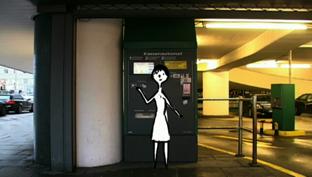 L’autre jour, alors que je______________  ____________ma place de parking à Hambourg, je suis restée toute surprise devant le____________________ : il était tout__________, __________, comme si comme si de_________________vandales étaient passés par là.

J’ai commencé à faire attention et j’ai constaté que, de Munich à Berlin en passant par Cologne, les distributeurs allemands présentaient le même phénomène : juste______  _______________ou à côté de la fente dans laquelle on est censé______________________la pièce, la surface de l’__________________a souvent perdu sa peinture, elle est_______________…

Curieuse comme je suis, j’ai appelé un fabricant de distributeurs et je______ai demandé pourquoi les appareils sont___________abîmés. Voici ce qu’il m’a répondu : "Eh bien, vous_____________ d’expérience que les appareils sont_______________récalcitrants et__________________certaines pièces. Or, en Allemagne, une__________________populaire très largement implantée, veut qu’en _______________la_____________de la pièce refusée sur le métal de l’appareil, la pièce ait plus de chance d’être acceptée ! Et cette croyance n’est pas__________au milieu socioculturel : vous verrez des ____________supérieurs frotter énergiquement leur pièce ! Ces personnes pensent probablement que la pièce se charge alors d’électricité statique ou que son diamètre est_______________________réduit par le frottement ou_________________________encore ?

Bon, tout ceci est totalement absurde. Nos appareils ont des mécanismes internes extrêmement précis et rapides pour identifier les pièces et parfois,____________ces ajustages sont trop précis, certaines pièces sont écartées. On peut alors_____________sa chance à nouveau ou tout simplement prendre une autre pièce ! Frotter la pièce n’a strictement aucune____________________sur le fait que la pièce soit acceptée ou non ! Mais bien sûr, cette croyance dont personne ne________________l’origine, a une conséquence importante pour nous, les fabricants d’appareils, nous sommes désolés de voir la________________de nos distributeurs flambant neufs se détériorer si rapidement. 

Cette__________________est si solidement ancrée dans les mœurs que nous avons abandonné l’idée de faire évoluer le________________________de mes compatriotes. Aussi usons-nous depuis quelque temps en Allemagne d’une__________que, pour ma part, je trouve assez futée.________________se lancer dans de grandes explications, nous avons tout simplement conçu de nouveaux automates : regardez, vous______________cet écriteau ? "Hier kratzen!" - Frottez ici ! Ici, sur cette surface non peinte, dans un __________extrêmement résistant ! Ainsi mes compatriotes assouvissent-ils leur instinct sans pour autant abîmer nos appareils…"

Bon, l’autre jour, à Paris, je suis en train de méditer sur cette façon merveilleusement cynique de déjouer la_______________humaine tout en______________________avec le monteur précisément sur ce sujet que vous êtes en train de regarder quand un technicien entre dans notre salle de montage. Il s’intéresse à ce que nous fabriquons,_____________________________, nous entraîne dans la cafétéria de notre studio parisien et nous plante devant le distributeur de___________________et là, que voyons-nous sur l’appareil, que nous n’avions________________vu auparavant : frottez ici !
La bêtise est donc universelle…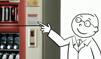 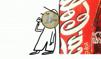 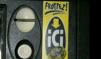 